Міністерство охорони здоров’я України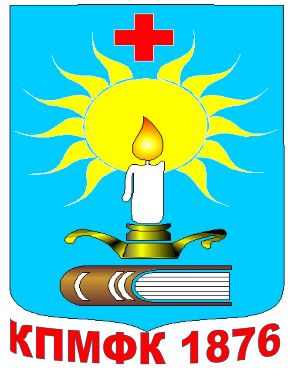 Міністерство освіти і науки УкраїниКам’янець-Подільський медичний фаховий коледжЦиклова комісія предметів профільної підготовки та освітніх компонентів, що формують загальні компетентності природничого спрямуванняСИЛАБУС ОСВІТНЬОГО КОМПОНЕНТУ«Психологія ділового спілкування, іміджу та лідерства в медсестринстві»Галузь знань 22 Охорона здоров’яСпеціальність 223 МедсестринствоОсвітньо-професійний ступінь фаховий молодший бакалаврОсвітньо-професійна програма Лікувальна справа, Акушерська справаВид освітньої компоненти: вибірковаМова викладання: державнаФорма викладання: деннаРозглянуто на засіданні циклової комісії предметів профільної підготовки та освітніх компонентів, що формують загальні компетентності природничого спрямуванняпротокол № 1 від «31 серпня» 2023 рікГолова комісія ________Ганна ДЗІКЕВИЧм. Кам’янець-ПодільськийСилабус дисципліни: «Психологія ділового спілкування, іміджу та лідерства в медсестринстві» для здобувачів фахової передвищої освіти, фахових молодших бакалаврівСпеціальності 223 МедсестринствоОсвітньо-професійної програми Лікувальна справа, Акушерська справаРозробники силабусу: Антоніна ВОЗОВИЧ кандидат психологічних наук, спеціаліст вищої кваліфікаційної категорії, «викладач методист» викладач «Основи психології, медичної етики та деонтології»Силабус розглянуто на засіданні циклова комісія предметів профільної підготовки та освітніх компонентів, що формують загальні компетентності природничого спрямування протокол № __ від «____» 2023 рік Голова комісія  _____________ Ганна ДЗІКЕВИЧУхвалено на засіданні Педагогічної ради Кам’янець-Подільського медичного фахового коледжу Протокол №1 від «31 серпня» 2023 рікГолова ________ Віктор КЛИМСтруктура силабусу освітнього компонентаЗагальна інформація про викладачаКонтактна інформаціяКам’янець-Подільський медичний фаховий коледж КПМФКУкраїна, 32300, м. Кам’янець-Подільський вул. Івана Мазепи, 31Тел/факс: (03849) 7-47-34Сайт коледжу https://kpmu.km.ua/Е-mail коледжу: med.uch22@ukr.netНазва освітнього компоненту«Психологія ділового спілкування, іміджу та лідерства в медсестринстві»Коротка анотація до курсуСтруктуру та зміст курсу покликаний сприяти формуванню у здобувачів освіти знань про філософські, етичні, психологічні основи ділового спілкування медичного працівника, його норми й правила, шляхи їх застосування, особливості етикету в різних умовах трудової діяльності; навчитись аналізувати конкретні ситуації, розпізнаючи типи пацієнтів (клієнтів), рівень їхньої моральності та індивідуальні особливості, що виявляються під час ділового спілкування, а також творчо застосовувати обрані способи й засоби у процесі спілкування із клієнтами під час індивідуальної бесіди й колективного обговорення проблем, у виступах перед різними аудиторіями, при наданні медичних послуг, при розв’язанні конфліктних ситуацій, як з пацієнтами так між працівниками. Курс розроблено таким чином, щоб надати здобувачам освіти необхідні знання, обов’язкові для ефективної організації управлінської діяльності в Охороні здоров’я, управління діловою кар’єрою та іміджом, планування робочого часу, організації делегування повноважень, формування своїх професійноділових якостей, розвитку адміністративно-організаційних, соціальнопсихологічних, особистісних та моральних якостей, розкриття власного лідерського потенціалу. Вивчення досвіду, методики та технології впровадження в управлінську практику лідерських методів управління. Окрім цього, визначати свій стиль лідерства, ідентифікувати й намітити план розвитку свого іміджу та стилю керування командою. Вивчення курсу дозволить здобувачам освіти вияснити основні чинники впливу креативних, управлінських рішень, визначати сфери спільних інтересів та цінності для побудови ефективних партнерських стосунків. Під час викладання теоретичного матеріалу слід повідомляти здобувачам освіти  про чинні накази Міністерства охорони здоров’я України.Важливим моментом в організації навчальної практики є місце її проведення — це багато функціональні медичні центри.Мета і цілі курсуМетою викладання освітнього компоненту «Психологія ділового спілкування, іміджу та лідерства в медсестринстві» є соціально-психологічна підготовка, розвиток знань з питань закономірностей ділових стосунків, соціально-психологічних особливостей, механізмів, технік і прийомів ділової комунікації; сприяння розвитку навичок конструктивного ділового спілкування, управління конфліктами, коректної саморегуляції в сфері охорони здоров’я. Вміти аналізувати процеси, механізми і чинники впливу на зовнішність та імідж, навчання основних методів, що дозволяють створювати і використовувати соціально-психологічні технології корекції психологічних проблем зовнішності і формування іміджу. Завданням освітнього компоненту є розкриття змісту теоретичних засад психології зовнішності та іміджу, результатів класичних та сучасних досліджень, практичних методів та технологій, які необхідні для аналізу соціально-психологічних закономірностей спілкування та міжособистісної взаємодії. Лідер як соціально-психологічне поняття. Теорії лідерства та керівництва. Класичні підходи до визначення стилів лідерства та керівництва. Функції та повноваження лідера: відмінність та подібність. Функції та повноваження керівника: відмінність та подібність. Особистісні якості лідера та керівника. Взаємодія лідера або керівника з колективом. Стиль керівництва з групою. Типи та стилі лідерства і керівництва у сучасному BANI-світі. Особистий імідж як бренд. Самопрезентація як професійна складова медичного працівника сучасного медичного центру. Імідж, репутація, влада.Основне завдання освітнього компонентуОсновні завдання освітнього компоненту спрямовані на досягнення результатів навчання.формування комунікативної компетентності;розкриття змісту базових теоретичних засад психології спілкування, іміджу та лідерства;ознайомлення з прийомами та методами ефективної комунікативної взаємодії;усвідомлення та розуміння особливостей вербального та невербального спілкування;сприяння формуванню комунікативних професійно важливих навичок медичного працівника;корекція, формування та розвиток установок, необхідних для успішного спілкування;уміння спостерігати, аналізувати, узагальнювати та систематизувати психологічні особливості спілкування;здатність формувати в собі позитивні риси особистості та поведінки;сформувати систему знань про кар’єру особистості, набути практичні навички ділового спілкування; задоволення потреби організації в кваліфікованих кадрах і ефективного використання їх з урахуванням можливостей самореалізації кожного працівника;вироблення вмінь прогнозувати і контролювати та розв’язувати конфліктні ситуації в процесі побудови кар’єри;ознайомити здобувачів освіти з теоретичними основами функціонування образних систем у житті людини,сформувати навички свідомого використання іміджевих характеристик у різних сферах життєдіяльності;навчити технікам побудови і управління іміджем;роз’яснити системи маніпулятивних технологій впливу на масову свідомість задля розвитку критичного мислення, підвищення етичної складової власної роботи;представити ретроспекцію іміджевої інформації в історії науки і культури;визначити іміджеві алгоритми лідерства;надати базові вміння побудови корпоративного іміджу;спонукати учасників навчання до вироблення складових державного іміджу.Здобувач освіти повинен вміти:застосовувати теоретичні знання з «Психології ділового спілкування, іміджу та лідерства в медсестринстві у повсякденному житті, створюючи умови, які забезпечують успіх професійної діяльності;аналізувати інформацію вербального та невербального спілкування;розпізнавати та інтерпретувати особливості міміки, жестів, рухів, пози тіла;спостерігати, аналізувати, узагальнювати та систематизувати психологічніособливості спілкування, об’єктивно оцінювати поведінку та соціальні дії суб’єктів;аналізувати характеристику складових ефективної комунікації;розпізнавати взаємозв’язки міжособистісного спілкування з іншими формами комунікативних процесів;аналізувати смисли змісту повідомлень та діалогів у комунікативних актах;володіти та вільно оперувати професійною медичною термінологією, використовувати її в даній сфері практичної діяльності;
оперувати поняттями «праця», «професія», «кар’єра», «лідер»,психологічний сенс праці, психологічні ознаки праці та професії тощо;з’ясувати специфіку методів психології кар’єри та лідерства;класифікувати основні та додаткові методи психологічного дослідженнятрудової діяльності;представляти свою спеціальність з огляду на її значущість на ринкупраці;володіти навичками сучасного іміджмейкера зі створення іміджу медичних закладів;розкрити особливості процесу побудови іміджу особи та організації; собистого іміджу, іміджу організації;володіти механізмами впливу імідж-образу на масову свідомість;вміти створювати будь-який вид іміджу;застосовувати сучасні технології формування сучасного іміджу медичного закладу та успішного керівника.Здобувач освіти повинен знати:знати закономірності формування і трансформації іміджу, способи корекції та управління іміджем;знати види особистісного іміджу: вербального, візуального, дзеркального;знати механізм побудови корпоративного іміджу та його успішного розвитку.Компетентності, які формують ОК:  Інтегральна компетентність:Здатність розв’язувати  ситуаційні задачі та практичні  проблеми під час професійної діяльності в медичній галузі та в освітньому процесі, що передбачає їх подальше застосування при проходженні виробничих практик та на практичних заняття з клінічних дисциплін.Загальні компетентності (далі ЗК):ЗК 1. Здатність до абстрактного мислення, аналізу та синтезу інформації.ЗК 2. Здатність до планування, організації та управління.ЗК 3. Здатність спілкуватися діловою українською мовою з медичною термінологією.ЗК 4 Навички використання інформаційних та комунікативних технологій.ЗК 5 Здатність до пошуку, оброблення, аналізу інформації з різних джерел та проведення досліджень на відповідному рівні.ЗК 7 Навички міжособистісної взаємодії.ЗК 8 Здатність навчатись та навчати.ЗК 9 Вміння виявляти, ставити та вирішувати проблеми. ЗК 10 Здатність діяти на основі етичних міркувань (мотивів).ЗК 11 Здатність до адаптації та дії в новій ситуації.Спеціальні (фахові) компетентності (далі ФК):ФК 1. Здатність розв’язувати проблеми медсестринства, необхідні для проведення досліджень та/або провадження інноваційної діяльності з метою розвитку нових знань та процедур.ФК 2.  Здатність інтегрувати знання та розв’язувати складні задачі медсестринства у широких або мультидисциплінарних контекстах.ФК 3.  Здатність розв’язувати проблеми медсестринства у нових або незнайомих середовищах за наявності неповної або обмеженої інформації з урахуванням стандартів професійної діяльності та аспектів соціальної та етичної відповідальності.ФК 4.  Здатність здійснювати науково-педагогічну діяльність у закладах освіти, доносити власні знання, висновки та аргументацію до фахівців і нефахівців, зокрема до осіб, які навчаються.ФК 5. Здатність застосовувати основи педагогіки і психології в освітньому процесі в закладах освіти.ФК 6.  Здатність управляти робочими або навчальними процесами, які є складними, непередбачуваними та потребують нових стратегічних підходів.ФК 7.  Здатність здійснювати організацію та управління діяльністю медсестринських структурних підрозділів.ФК 8.  Здатність продовжувати навчання з високим ступенем автономії.ФК 10.  Здатність збирати медичну інформацію про пацієнта і аналізувати клінічні дані.ФК 12. Здатність забезпечувати якість медичної допомоги і забезпечення санітарно-епідеміологічного благополуччя та громадського здоров’я населення, здійснювати навчання пацієнтів.ФК 14.  Здатність забезпечувати геріатричну, паліативну медичну допомогу та догляд за людьми похилого віку.ФК 15.  Здатність планувати та здійснювати реабілітаційну допомогу.Програмні результати навчання (далі ПРН):ПРН 1. Володіти українською мовою для комунікації, ведення медичної та іншої ділової документації.ПРН 2. Застосувати сучасні цифрові та комунікативні технології для пошуку інформації та документування результатів професійної діяльності.ПРН 3. Інтерпретувати основні положення законодавства в охороні здоров’я.ПРН 4. Вести медичну документацію відповідно до чинних вимог.ПРН 5. Дотримуватися правил безпеки життєдіяльності, техніки безпеки і охорони праці.ПРН 6. Вибирати тактику спілкування з пацієнтами та членами їх родини, колегами, враховуючи соціальні, культурні, психологічні та релігійні відмінності при здійсненні професійної діяльності.ПРН 7. Застосовувати навички комунікативної компетенції з пацієнтами, членами їх родини, медичними працівниками при здійсненні професійної діяльності.ПРН 8. Дотримуватися принципів професійної етики, толерантної та неосудливої поведінки задля створення безпечного лікувальнопрофілактичного середовища.ПРН 9. Розпізнавати й інтерпретувати ознаки здоров’я і його змін, хвороби чи інвалідності (оцінка/діагноз), обмежень можливості повноцінної життєдіяльності та визначати проблеми пацієнтів при різних захворюваннях і станах.ПРН 10. Вміти підготувати пацієнта до лабораторного та інструментального дослідження, здійснити забір біологічного матеріалу та проб, скерувати до лабораторії.ПРН 12. Виконувати медичні маніпуляції та процедури відповідно до діючих фахових протоколів і алгоритмів з метою стабілізації функціонального стану організму.ПРН 15. Приймати участь у забезпеченні спостереження за здоровим населенням, реабілітації реконвалесцентів та диспансеризації пацієнтів.ПРН 16. Здійснювати заходи, спрямовані на специфічну та неспецифічну профілактику захворювань.ПРН 18. Дотримуватися правил ефективної взаємодії в команді задля надання якісної медичної допомоги різним категоріям населення.ПРН 19. Здійснювати взаємозалежні професійні функції з метою забезпечення якісної медичної допомоги населенню.Соціальні навички (soft-skills):здатність до усного спілкування, вміння переконувати і аргументувати;вміння чітко і ясно висловлювати свої думки;управління власним розвитком, бажання змінюватися і удосконалювати свої вміння і навички;вміння працювати в групі, лідерські та моральні якості;приймати рішення відповідно до створеної ситуації, аналізувати явища;проявляти творчий підхід для вирішення експериментальних проблем, креативне мислення;навички самоорганізації; здатність логічно і критично мислити; критичне ставлення до сучасності;вміння подати інформацію іншим тощо.Розподіл навчальних годин9. Форми навчання: денна Методи навчання:Класичні:словесні: бесіда, інструктаж, діалог, дискусія;наочні:  ілюстрування, демонстрування;практичні: вправи, практичний тренінг.Інтерактивні:мозковий штурм;метод «Фішбоун»;метод «Мікрофон»;метод «Незакінчене речення»;робота в малих групах з елементами ділової гри. Методи контролю:усний контроль (опитування методом «Мікрофон», «Незавершене речення»);тестовий контроль на платформі «Всеосвіта»;рішення ситуаційних завдань;метод самоконтролю та самооцінки, взаємоконтроль.12. Форми пiдсумкового контролю: диференційований залік.13. Засоби дiагностики успiшностi навчання: iндивiдуальнi завдання, презентацiї, питания для поточного контролю, тести, задачi, питання для пiдсумкового контролю.14. Мова навчання: державна (українська)15.  Навчальний план з дисципліни15.1 Теми лекційних занятьЛекційні заняття проводяться відповідно до розкладу в лекційній аудиторіїнавчального корпусу № 1 вул. Івана Мазепи, 31.15.2 Теми практичних занять15.3 Теми індивідуальних навчально-дослідних завдань16. Політика освітнього компонентаПолітика щодо академічної доброчесності.самостійне виконання навчальних завдань поточного та підсумкового контролів без використання зовнішніх джерел інформації (наприклад, окрім випадків дозволених викладачем, підготовки практичних завдань під час заняття);списування під час контролю знань заборонені (в т.ч. із використанням мобільних девайсів);самостійне виконання індивідуальних завдань та коректне оформлення посилань на джерела інформації у разі запозичення ідей, тверджень, відомостей.З метою запобігання, виявлення та протидії академічного плагіату в навчальних працях викладачів, здобувачів освіти в закладі розроблено«Положення про систему запобігання та виявлення академічного плагіату у навчальних працях працівників та здобувачів освіти Кам’янець-Подільського медичного фахового коледжу».Політика щодо відвідування.Політика щодо   відвідування   усіх   форм   занять   регламентується«Положенням про організацію освітнього процесу у Кам’янець- Подільському медичному фаховому коледжі»Здобувач зобов’язаний виконувати правила внутрішнього розпорядку коледжу та відвідувати навчальні заняття згідно з розкладом, дотримуватися етичних норм поведінки. Присутність на занятті є обов’язковим компонентом оцінювання. Політика щодо перескладання.Порядок відпрацювання пропущених занять з поважних та без поважних причин здобувачами освіти коледжу регламентується«Положенням про порядок відпрацювання студентами Кам’янець- Подільського медичного фахового коледжу пропущених лекційних та практичних занять».Політика щодо дедлайнів.Здобувачі освіти зобов’язані дотримуватися термінів, передбачених вивченням ОК і визначених для виконання усіх видів робіт.Політика щодо апеляції.У випадку конфліктної ситуації під час проведення контрольних заходів або за їх результатами, здобувач освіти має право подати апеляцію згідно з «Положенням про апеляцію результатів контрольних заходів знань здобувачами передвищої освіти Кам’янець-Подільського медичного фахового коледжу».Політика щодо конфліктних ситуацій.Кам’янець-Подільський медичний фаховий коледж прагне зберегти територію закладу місцем роботи та навчання для викладачів, співробітників і здобувачів освіти, де немає будь-яких форм забороненої дискримінації та переслідувань. Якщо у вас є сумніви з приводу такої поведінки, зверніться до психологічної служби коледжу (контактний телефон: 03849-9-02-64) або куратора групи.Кам’янець-Подільський медичний фаховий коледж дотримується стандартів, які сприяють повазі і людській гідності в освітньому середовищі, академічній доброчесності та професіоналізму. Сексуальні провини і насильство у відносинах в будь-якій формі суперечать місії і основним цінностям коледжу, порушують політику коледжу. Якщо ви, або хтось із ваших знайомих постраждав від сексуального насильства, переслідування або сексуальної експлуатації, зверніться до психологічної служби коледжу (контактний телефон: 03849-9-02-64).Система оцінювання та вимогиОцінювання за 5-  бальною  шкалою Рекомендована літератураНормативно-правова база http://www.psyua.com.ua/index.php?page=order_otherОсновна літератураІ.Я. Губенко, О.С. Карнацька, О.Т. Шевченко «Основи загальної і медичної психології, психічного здоров’я та міжособового спілкування», Медицина, 2023 рікО.О. Нежинська «Лідерство та керівництво: психологічний дискурс» Київ , 2020 рікВітенко І.С., Вітенко Т.І. Основи психології. — Вінниця.: Нова книга, 2001.Вітенко І.С., Чабан О.С. Основи загальної та медичної психології. — Тернопіль: Укрмедкнига, 2003.Максименко С.Д., Солов’єнко В.О. Загальна психологія: Навч. посіб. — К., 2000.Максименко С.Д., Солов’єнко В.О., Зайчук В.О., Пачуга В.О. Загальна психологія. — Вінниця: Нова книга, 2006.Киричука О.В., Роменця В.А. Основи психології. — К.: Либідь, 2002.Швачко О.В. Соціальна психологія. — К.: Вища шк., 2002.Додаткова література Інформаційні ресурсиhttp://www.psyua.com.ua/index.php?page=order_otherhttp://univer.nuczu.edu.ua/tmp_metod/875/Maksimenko_S.D._-_Zagal%27na_psihologiya.pdfhttp://nbuv.gov.ua/node/344https://bukva.ua/ua/catalog/browse/356https://www.16personalities.com/uk/bezkoshtovnyy-test-na-vyznachennya-osobystosti https://pidruchniki.com/17530607/psihologiya/petrovskiy_lichnost_p sihologii_paradigma_subektivnosti#641  https://westudents.com.ua/glavy/79980-2112-kontseptsya-osobistostg-s-kostyuka.htm https://pidruchniki.com/16280414/psihologiya/rubinshteyn_samosoznanie_lichnosti_zhiznennyy_put#805 https://pidruchniki.com/13761025/psihologiya/rozvitok_psihiki_filogenezi#623https://pidruchniki.com/18991009/psihologiya/kostyuk_zdibnosti_rozvitok_ditey_navchannya_pratsya_shlyah_rozvitku_zdibnostey#909titarenko_prostir_zhittyevogo_svitu_yogo_tipiВикладач ________________                            (підпис)ВикладачВозович Антоніна Анатоліївна кандидат психологічних наук, спеціаліст вищої кваліфікаційної категорії, «викладач методист» викладач «Основи психології, медичної етики та деонтології»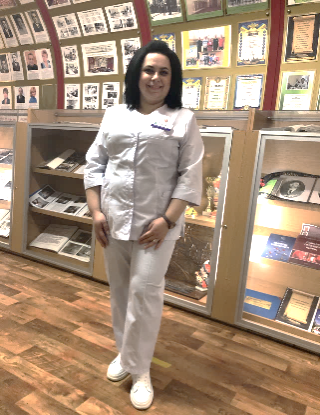 Контактний телефон38097-585-32-59 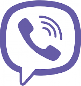 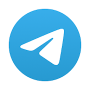 Е-mail:antonina.vosovic@ukr.netСторінка дисципліни вІнтернеті https://kpmu.km.ua/cycle_commission/cc-therapeutic-pediatric-subjects/medical_manipulation_technique/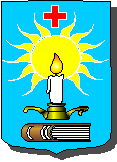 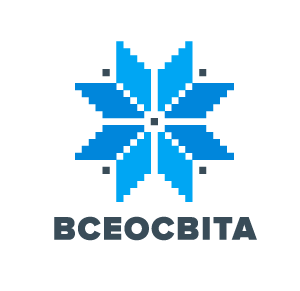 https://vseosvita.ua/test/my 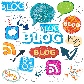  https://antoninakpmfk.blogspot.com/          Вид заняттяКількість годинЛекції12Практичні заняття28Самостійна робота50Всього: 90№ з/пТеми лекціїРекомендова-ні джерелаКількість годин1.Психологічні закономірності спілкування.Теоретико-методологічні передумови дослідження спілкування. Структура, зміст та форми спілкування. Спілкування як взаємодія.Спілкування як обмін інформацієюю. Загальна характеристика психології кар’єри та лідерства. Іміджологія. Основні поняття. Типологія іміджуст. 170-185ст. 8-2222.Спілкування та індивідуальні якості особистості. Особливості вербального та невербального спілкування. Іміджмейкінг як технологія формування іміджу та професійна діяльність. Іміджеві технології.  Ефективна мотивація.ст. 188-202ст. 25-4423.Успішне спілкування. Ефективні техніки слухання. Спілкування без масок. Психологія лідера як особистості. Емоційний інтелект лідера. Соціально-психологічні передумови формування та функціонування іміджу.Вербальний імідж. Невербальний імідж.ст. 206-219ст. 88-2024.Причини виникнення труднощів у спілкуванні.Психологічні механізми здійснення впливу. Тайм-менеджмент. Структура персонального іміджу.ст. 221-228ст. 54-10425.Особливості спілкування в групах і колективах. Лідерство і керівництво.  Побудова ефективного іміджу. Діловий імідж. Самоменеджмент.ст. 229-233ст. 116-13426.Імідж лідера. Створення іміджу організації (корпоративний імідж). Корпоративний дрес-код. Стрес-менеджмент.ст. 146-2152№ з/пТеми лекціїРекомендова-ні джерелаКількість годин1.Психологічні закономірності спілкування.Теоретико-методологічні передумови дослідження спілкування. Структура, зміст та форми спілкування. Спілкування як взаємодія. Спілкування як обмін інформацієюю. ст. 170-18522.Спілкування та індивідуальні якості особистості. Особливості вербального та невербального спілкування. Успішне спілкування. Ефективні техніки слухання. Спілкування без масок.ст. 188-20223.Загальна характеристика психології кар’єри та лідерства. Іміджологія. Основні поняття. Типологія іміджу.ст. 8-2224.Іміджмейкінг як технологія формування іміджу та професійна діяльність медичних працівників. ст. 199-20125.Іміджеві технології.  Ефективна мотивація.ст. 190-19526.Психологія лідера як особистості. Емоційний інтелект лідера. Соціально-психологічні передумови формування та функціонування іміджу. ст. 25-4427.Вербальний імідж. Невербальний імідж. Причини виникнення труднощів у спілкуванні.ст. 191-20628.Психологічні механізми здійснення впливу. Тайм-менеджмент. ст. 2216-21729.Структура персонального іміджу.ст. 226-22710.Особливості спілкування в групах і колективах. Лідерство і керівництво.  ст. 88-202211.Побудова ефективного іміджу. Діловий імідж. Самоменеджмент.ст. 206-219212.Імідж лідера. Створення іміджу організації (корпоративний імідж медичних закладів). ст. 116-215213.Корпоративний дрес-код. Стрес-менеджмент.ст. 221-225214.Особливості спілкування в групах іколективах. Лідерство і керівництво.ст. 221-2332Всього:Всього:28№ з/пТеми лекціїКількість годин1.Формування першого враження в процесі ділового спілкування. Побудова образу партнера по спілкуванню.Імідж ділової людини.42.Роль, особливості і функції публічного виступу серед інших видів ділових комунікацій. Психологічні особливості масової аудиторії й інструменти впливу. Типи аудиторії. Канали сприйняття і канали впливу.63.Зворотній зв'язок під час виступу. Підготовка публічного виступу. Активізація слухачів. Аргументація. Особливості мовної поведінки партнера.44.Роль етики і етикету в діловій бесіді. Комплімент та його роль і місце в бесіді. Корпоративна культура в організації. Бар’єри ефективного слухання. Психологічні бар’єри в спілкуванні. Види і способи подолання.65.Мовленнєва діяльність. Види мовленнєвої діяльності. Поняття просторової зони людини і психологічної дистанції спілкування. Кінесичні особливості невербального спілкування. Невербальні засоби комунікації. Типологія невербальних засобів комунікації. Мова як основний засіб вербальної комунікації. Основні функції мови.66.Невербальні сигнали брехні. Невербальні сигнали симпатії. Моделі поведінки. Критерії вибору моделі поведінки. Тактики спілкування. Вимоги до тактики спілкування. Вислуховування партнера як психологічний прийом. Спілкування як основа життєдіяльності людей та їхньої взаємодії.47.Складові іміджу організації. Загальні ознаки іміджу організації. Філософія лідерства48.Імідж чоловіка. Імідж ділової жінки. Психологія кар’єри та лідерства.49.Індивідуальний імідж в іміджології та соціальному просторі. Поняття людина, індивід, індивідуальність, особа, особистість.610Деталізація та метафоризація іміджу у соціальному просторі. Розходження та подібнісь у діловому іміджі. Дрес-код як корпоратиний імідж компанії. Роль дрес-кода. Етапи втілення. Стилі і мода.6Всього: 50Критерії оцінюванняРівень компетентностіОцінка за національною шкалоюОцінка за національною шкалоюКритерії оцінюванняРівень компетентностіЕкзаменДиференційований залікЗдобувач освіти виявляє особливі творчі здібності, вміє самостійно здобувати знання, без допомоги викладача знаходить та опрацьовує необхідну інформацію, вміє використовувати набуті знання і вміння для прийняття рішень у нестандартних ситуаціях, переконливо аргументує відповіді, самостійно розкриває власні обдарування і нахилиВисокий (творчий)відмінно Зараховано з оцінкою «відмінно»Здобувач освіти  вільно володіє вивченим обсягом матеріалу, застосовує його на практиці, вільно розв’язує вправи і задачі у стандартних ситуаціях, самостійно виправляє допущені помилки, кількість яких незначнаДостатній(конструктивноваріативний)добре Зараховано зоцінкою «добре»Здобувач освіти  вміє зіставляти, узагальнювати, систематизувати інформацію під керівництвом викладача; в цілому самостійно застосовувати її на практиці; контролювати власну діяльність; виправляти помилки, серед яких є суттєві, добирати аргументи для підтвердження думокДостатній(конструктивноваріативний)добре Зараховано зоцінкою «добре»Здобувач освіти  відтворює значну частину теоретичного матеріалу, виявляє знання і розуміння основних положень; з допомогою викладача може аналізувати навчальний матеріал, виправляти помилки, серед яких є значна кількість суттєвихСередній (репродуктивний)задовільно Зараховано з оцінкою «задовільно»Здобувач освіти  володіє навчальним матеріалом на рівні, вищому за початковий, значну частину його відтворює на репродуктивному рівніСередній (репродуктивний)задовільно Зараховано з оцінкою «задовільно»Здобувач освіти  володіє матеріалом на рівні окремих фрагментів, що становлять незначну частину навчального матеріалу Здобувач освіти  володіє матеріалом на рівні елементарного розпізнання і відтворення окремих фактів, елементів, об’єктівНизький(рецептивно-продуктивний)з можливістю повторного складання семестрового контролюнезадовільно не зараховано